Башkортостан Республиĸаhы                                            Республика Башкортостан  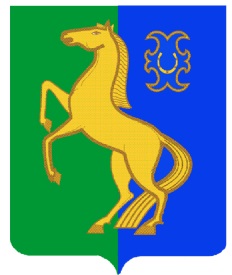 Йəрмəĸəй  районы                                                                 Совет  сельского  муниципаль районының                                          поселения Суккуловский     Һыуыkkул ауыл советы                                                      сельсовет муниципальногоауыл билəмəhе советы                                                         района Ермекеевский районҠАРАР                                       №  35/5                               РЕШЕНИЕ«14» март  2023 й.                                                                 «14» марта 2023 г.О внесении изменений в решение Совета сельского поселения Суккуловский  сельсовет муниципального района Ермекеевский район Республики Башкортостан от 21.12.2020 №14/6 «Об утверждении Положения о бюджетном процессе в сельском поселении Суккуловский сельсовет муниципального района Ермекеевский район Республики Башкортостан»В соответствии с Бюджетным Кодексом Российской Федерации, Федеральным законом от 06.10.2003г. №131-ФЗ «Об общих принципах организации местного самоуправления в Российской Федерации», Федеральным законом от 21.11.2022 №448-ФЗ «О внесении изменений в Бюджетный кодекс Российской Федерации», Законом Республики Башкортостан от 15.07.2005г. № 205-з «О бюджетном процессе в Республике Башкортостан» (с последующими изменениями), руководствуясь Уставом сельского поселения  Суккуловский сельсовет муниципального района  Ермекеевский район Республики Башкортостан, Совет сельского поселения  Суккуловский сельсовет муниципального района Ермекеевский район Республики Башкортостан РЕШИЛ:1. Внести изменения в решение Совета сельского поселения Суккуловский  сельсовет муниципального района Ермекеевский район Республики Башкортостан от 21.12.2020 №14/6 «Об утверждении Положения о бюджетном процессе в сельском поселении Суккуловский сельсовет муниципального района Ермекеевский район Республики Башкортостан»:1. п.2 ст.24 изменить:  «Размер резервных фондов администрации сельского поселения устанавливается решениями о соответствующих бюджетах».  2. Настоящее решение обнародовать в установленном порядке и разместить на официальном сайте Администрации сельского поселения  Суккуловский сельсовет муниципального района  Ермекеевский район Республики Башкортостан.3. Настоящее решение вступает в силу со дня его обнародования.4. Контроль за исполнением данного решения возложить на постоянную комиссию Совета по бюджету, налогам, вопросам собственности. Заместитель главы сельского поселения  Суккуловский сельсовет:                                                                    Г.Ш.  Гареев